TLE sajtóközlemény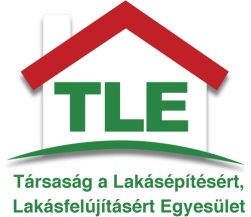 Budapest, 2018.10.16.Nem kormányzati cél többé a lakás-előtakarékosság ösztönzése?Elfogadta az Országgyűlés a lakástakarékpénztári megtakarítások állami támogatásának megszüntetését. Az eddig működő rendszerben évi 72 ezer forinttal támogatta az állam a lakáscélra előtakarékoskodó háztartásokat, társasházakat. Magyarországon jelenleg négy lakástakarékpénztár működik (Fundamenta, OTP, Erste, Aegon).Az ltp-támogatás megszüntetéséről szóló törvényjavaslat indoklása szerint a "lakástakarék program mára egy, az állam és az adófizetők számára költséges, de nem hatékony konstrukcióvá vált. Miközben az összes öngondoskodási megtakarításnak csak az egyharmadát teszi ki a lakástakarékban tartott összeg, addig az összes ilyen jellegű állami támogatás háromnegyede kerül évente a lakástakarék-pénztárakhoz. A jellemzően kis összegű konstrukció miatt ráadásul alig épültek a megtakarításokból új lakások. Számos esetben pedig nem is közvetlen lakáscél valósult meg, hiszen a megtakarítást a futamidő végén akár medence vagy szauna építésére is fel lehet használni. A Családi Otthonteremtési Kedvezmény az elmúlt években időarányosan sokkal nagyobb mértékben tudott hozzájárulni ahhoz, hogy a magyar családok saját otthonhoz jussanak.Az állami támogatás nélkül ráadásul negatív lenne a lakástakarékpénztárak által a megtakarítóknak kínált hozam, annak ellenére, hogy a lakástakarékpénztárak a jelentős állami támogatásnak köszönhetően (idén több mint 70 milliárd forint lehet az állami támogatás mértéke) több tízmilliárdos profitra tettek szert az elmúlt években. 2010 óta a négy lakástakarékpénztári szolgáltató közel 60 milliárd forint extraprofitot realizált.
Az eddig a lakástakarékokra fordított források a jövőben többek között a Családi Otthonteremtési Kedvezmény további bővítésének pénzügyi fedezetét biztosíthatják."A Társaság a Lakásépítésért, Lakásfelújításért Egyesület szerint a lakhatásukról felelősen gondolkodó, a lakáscélokra – akár kis összegekkel is – előtakarékoskodó háztartásokat, társasházakat fontos volna továbbra is támogatni. Az előtakarékosságot ösztönözni, kibővíteni kellene. Ez lenne összhangban a munkaalapú, felelős, öngondoskodásra is épülő társadalomképpel.A lakástakarékpénztári megtakarítások az elmúlt időszakban fontos forrásai voltak a rossz állapotban lévő magyar lakásállomány megújításának, korszerűsítésének. Szükséges lenne a megszűnő támogatás kompenzálása - akár a csok kereteinek szélesítésével vagy más olyan eszközzel, amely mind lakásépítésre, mind lakásfelújításra felhasználható. Bízunk benne, hogy az előtakarékosság ösztönzése nem fog eltűnni a lakáspolitika eszköztárából.A lakásállomány minőségi megújítása közérdek. A 100 éves, egészséges megújulási ütemhez évi 43.000 db lakást kellene építeni és 120 ezer lakásnak kellene évente teljes felújításon átesnie.A lakásállomány megújításához felelős, hosszú távú lakásprogram szükséges. Ez a lakosság és a hazai építőipar érdeke is. A lakáspolitikában nem elégségesek a rövidtávú intézkedések, hosszú távú, kiszámítható lakásprogramra, lakásépítési és lakásfelújítási célszámokra van szükség.* * *Társaság a Lakásépítésért, Lakásfelújításért Egyesületwww.lakasepitesert.huLátogassa meg a www.igylakunk.hu oldalunkat!Kövesse a https://www.facebook.com/igylakunk.hu közösségi híreit!